AF2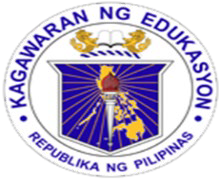 Republic of the Philippines Department of Education ALTERNATIVE LEARNING SYSTEM MODIFIED ALS ENROLLMENT FORM(AF2) Learner's Basic Profile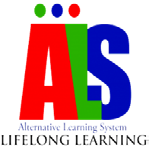 Date 		LRN (if available)Personal Information (Part I)Last Name	First Name	Middle Name	Name ExtensionCURRENT ADDRESSHouse No./Street/Sitio	Barangay	Municipality/City	ProvincePERMANENT ADDRESS	Same with your Current Address?	□ Yes	□ NoHouse No./Street/Sitio	Barangay	Municipality/City	ProvinceSex	Place of Birth (Municipality/City)	Civil Status□ Male	□ Single	□ Separated	□ Solo Parent□ Female	□ Married	□ Widow/erReligion	IP (Specify ethnic group) :	Mother Tongue	Contact Number/sPWD □ Yes	□ NoIf Yes, specify the type of disability:□ Autism Spectrum Disorder	□ Hearing Impairment	□ Learning Disability	□ Physical Disability□ Intellectual Disability	□ Visual Impairment	□ Multiple Disabilities	□ OthersIs your family a beneficiary of 4Ps?	□ Yes	If Yes, write the 4Ps Household ID Number below□ NoName of Father/Legal GuardianLast Name	First Name	Middle Name	OccupationMother's Maiden NameLast Name	First Name	Middle Name	OccupationEducational information (Part II)Why did you not attend/complete schooling? (For OSY only)	Have you attended ALS learning sessions before?	□ Yes	□ NoNo school in Barangay	If Yes, check the appropriate program:□ School too far from home	□ Basic Literacy	□ A&E Secondary□ Needed to help family	□ A&E Elementary	□ ALS SHSUnable to pay for miscellaneous and other expensesOthers:	Have you completed the program?	□ Yes	□ NoIf No, state the reason:		What learning Modality/ies do you prefer? Choose all that apply.Modular (Print)	□ Online	□ Radio-Based Instruction	□ Face to FaceModular (Digital)	□ Educational TV	□ BlendedAccessibility and Availability of CLC (Part III)How far is it from your home to your Learning Center?	in kms		in hours and mins. 	How do you get from your home to your Learning Center?	□ Walking	□ Motorcycle	□ Bicycle	□ Others (Pls. specify)When can you attend your Learning Session?I hereby certify that the above information given are true and correct to the best of my knowledge and I allow the Department of Education to use my child’s details to create and/or update his/her learner profile in the Learner Information System. The information herein shall be treated as confidential in compliance with the Data Privacy Act of 2012.ALS Teacher/Community ALS Implementor/Learning Facilitator: Signature and Date	Learner: Signature and Date